OPEN RECRUITMENT SCARTA 2014/2015Prosedur pendaftaran anggota Scarta angkatan 2014 :Mengunduh formulir pendaftaran di scarta.fk.uns.ac.id atau dari dropbox dengan link : (http://bit.ly/1zuw54Z) atau mengambil hard copy formulir pendaftaran di foto copy Muncul, Mesen, dan Tirtomoyo. Atau di scarta.fk.uns.ac.id/open-recruitment-scarta-20142015/   Mengisi formulir wawancara yang di unduh dari scarta.fk.uns.ac.idMengikuti wawancara dengan membawa print out formulir wawancara (halaman 2 saja) dan kartu magang scarta pada hari Jumat, 12 Desember 2014 pukul 15.00 di Kampus Kentingan dan Kampus Mesen FK UNS.Apabila kartu magang scarta hilang atau belum dicap tetap boleh mengikuti oprec dengan melapor terlebih dahulu ke Bunga (085723627755) atau Hilmy (083866139151)Mengikuti kegiatan Malam Keakraban Scarta (Scartan’s Upgrading).Wajib mengikuti setiap rangkaian kegiatan Open Recruitment Scarta dengan sungguh-sungguh.Find us!Twitter	: @scarta_fkunsFacebook	: SCARTA FK UNSOfficial Web	: scarta.fk.uns.ac.idFORMULIR PENDAFTARAN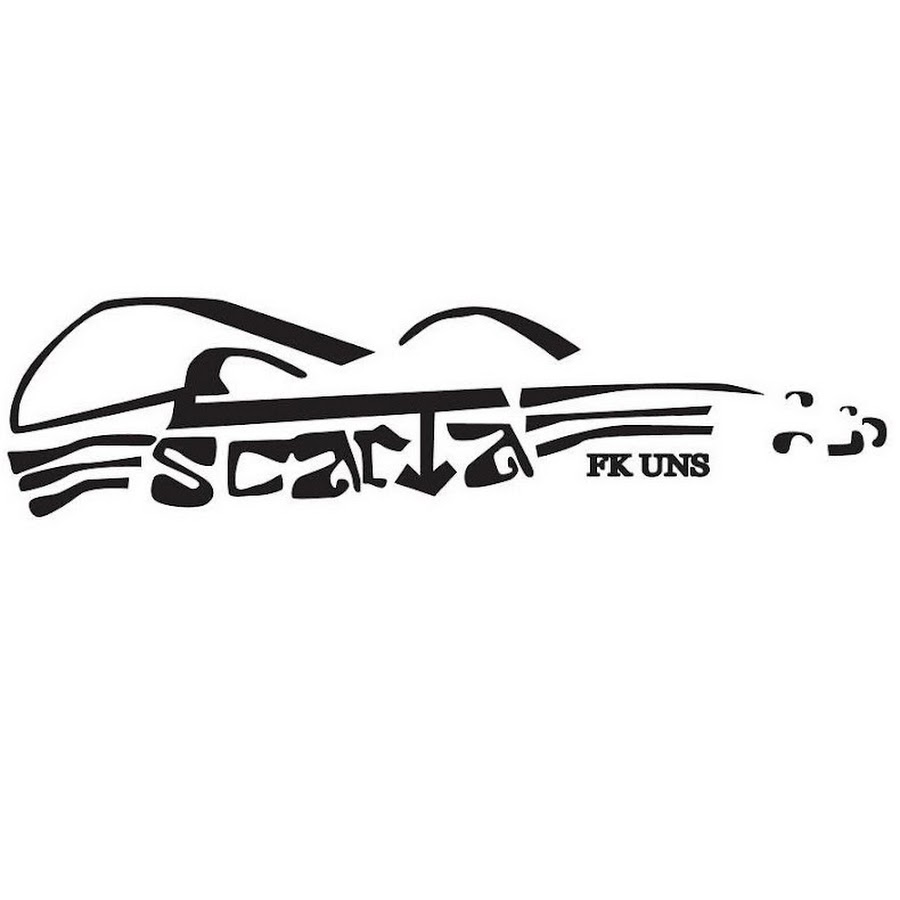 SCARTA 2015NAMA	:TTL		:NIM		:PRODI	:ANGKATAN	: NO HP		:JEJARING SOSIALLINE		:TWITTER	:FACEBOOK	:NB	:KELENGKAPAN DATA PADA FORMULIR ADALAH CERMIN KOMITMEN ANDA TERHADAP KAMI.CP	: Hilmy (083866139151) 	  Bunga (085723627755) 